ПАМЯТКАнаселению о сигналах оповещения идействиях по ним при чрезвычайныхситуациях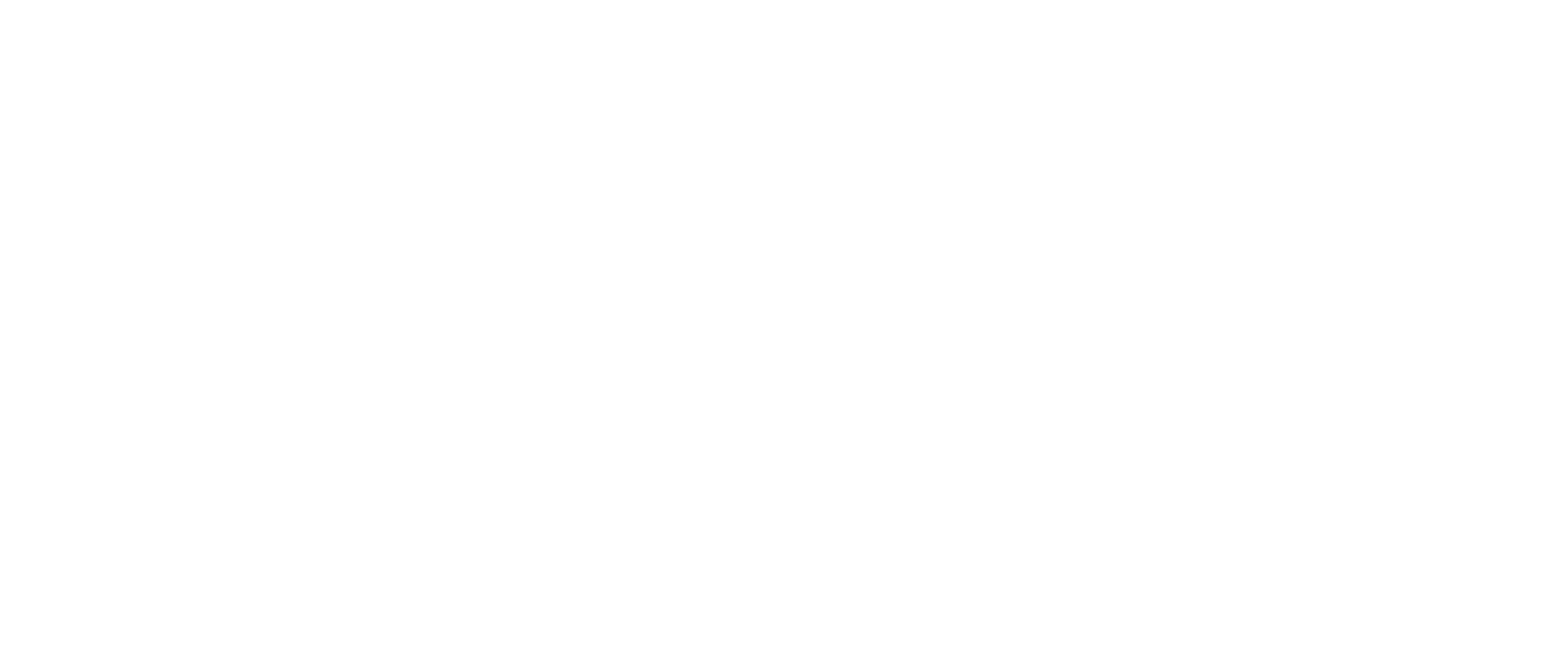 ЭТО ДОЛЖЕН ЗНАТЬ КАЖДЫЙ!Сигналы оповещения гражданской обороны:1.Предупредительный сигнал«ВНИМАНИЕ ВСЕМ!»(звучание сирен и речевая информация)2. «ВОЗДУШНАЯ ТРЕВОГА»3. «ОТБОЙ ВОЗДУШНОЙ ТРЕВОГИ»4. «РАДИАЦИОННАЯ ОПАСНОСТЬ»5. «ХИМИЧЕСКАЯ ТРЕВОГА»ПОМНИТЕ! Действовать по сигналам гражданской обороны нужно быстро, но без суеты и паники. В этих условиях дорогакаждая минута!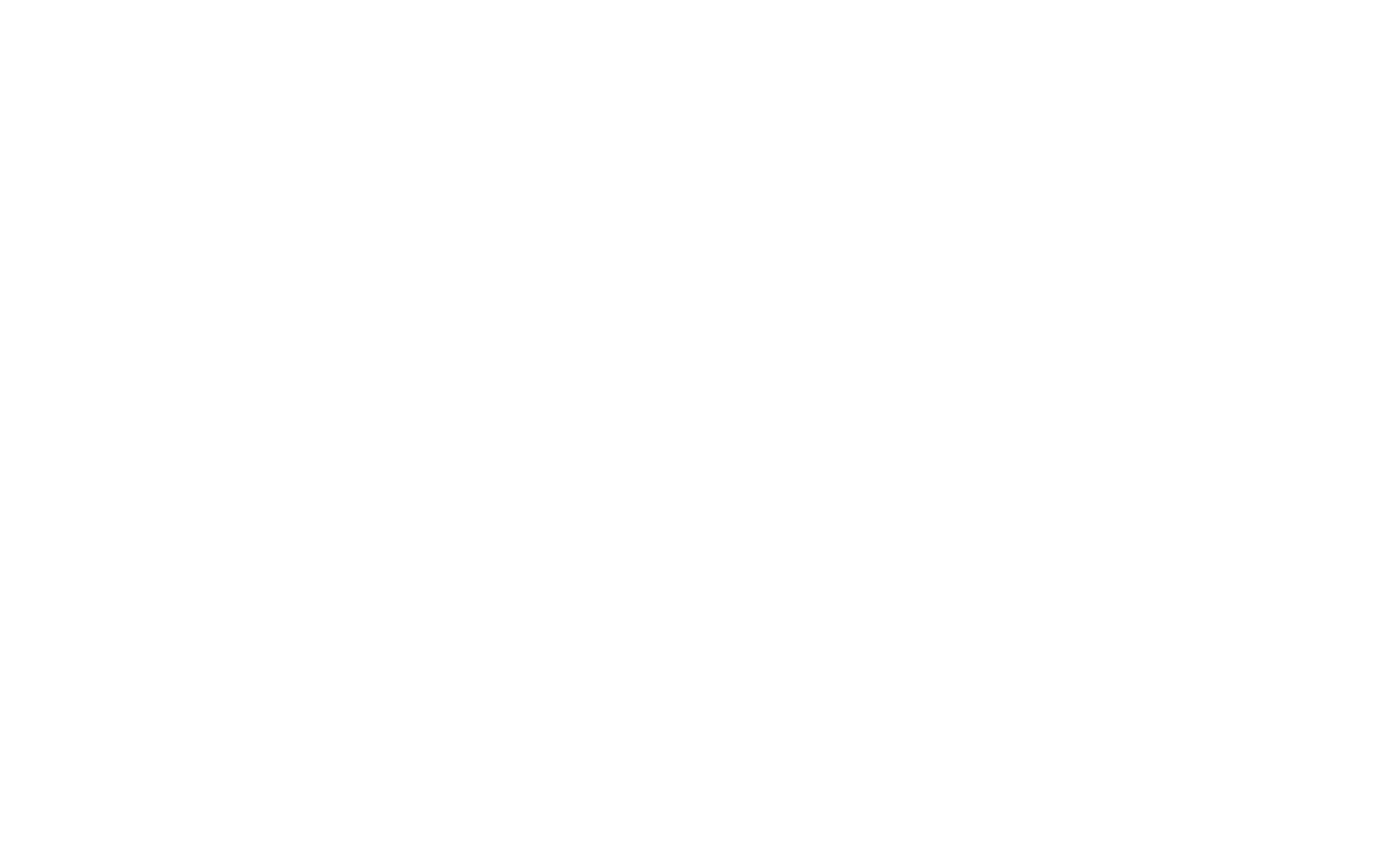 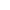 ГРАЖДАНСКАЯ ОБОРОНАСредства индивидуальной защитыРис.1- Средства индивидуальной защиты: 1 — респиратор Р-2; 2 — респиратор типа "Лепесток"; 3 — противогаз ГП-5; 4 —противопыльная тканевая маска ПТМ-1; 5 — ватно-марлевая повязка.Противогаз, респиратор, йодистый препарат выдаются населению в чрезвычайных ситуациях военного времени:работающему населению — но месту работы; учащимся, студентам — в учебных заведениях; неработающему населению(включая детей дошкольного возраста) - в ЖЭУ по месту жительства на пунктах выдачи ул. дом .Защитные сооружения (убежища, укрытия) обеспечивают надежную защиту людей от оружия массового поражения иобычных средств поражения.Каждый из Вас должен точно знать, где расположено защитное сооружение по месту Вашей работы, учебы или жительства,порядок его занятия и правила нахождения в нем.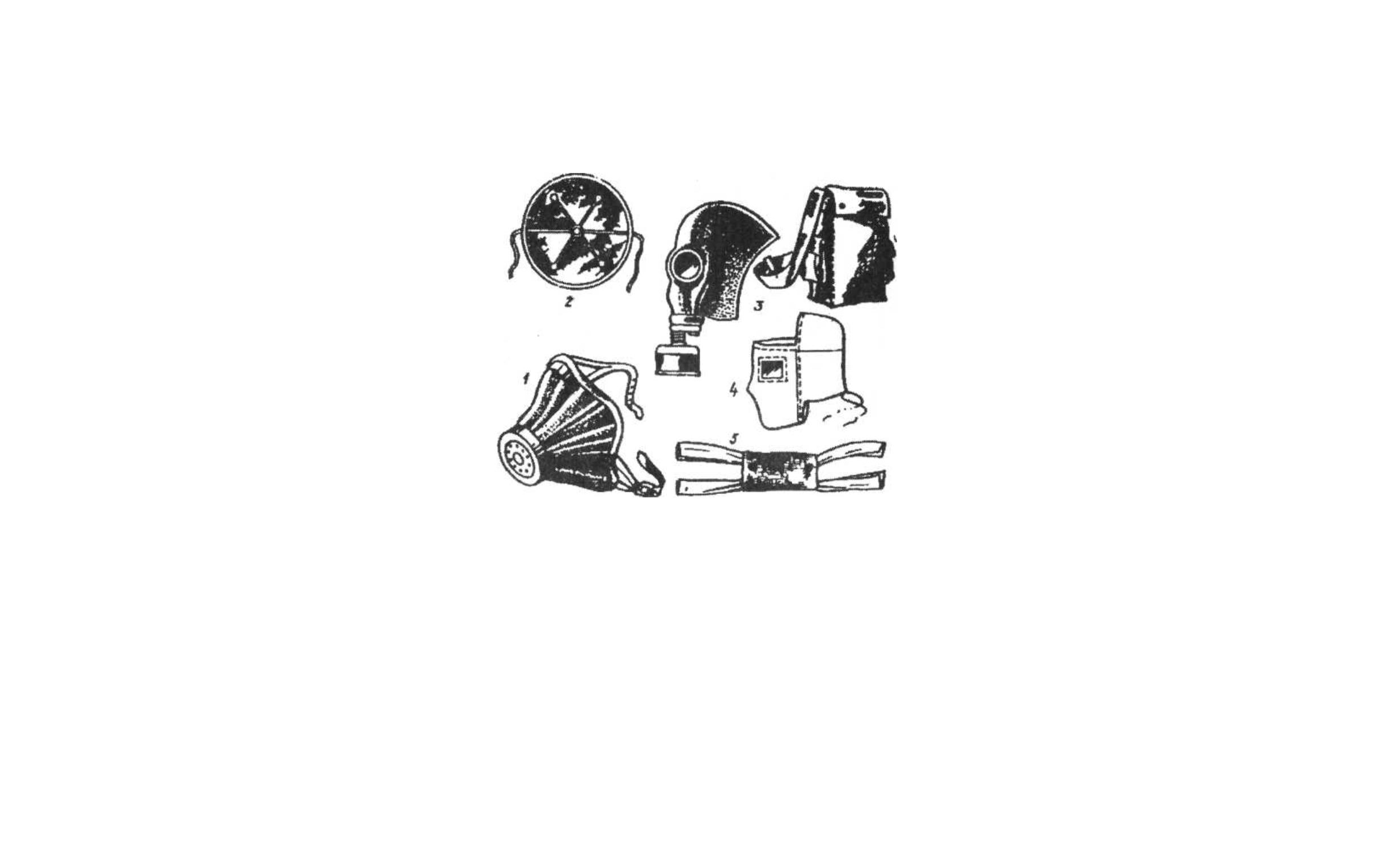 ЭТО ДОЛЖЕН ЗНАТЬ КАЖДЫЙВНИМАНИЕ!1. Основным способом оповещения населения о чрезвычайной ситуации является передача речевой информациипосредством телевизионного вещания, радиовещания и подвижными средствами оповещения.2. Перед передачей речевой информации для привлечения внимания населения будут включены сирены, производственныегудки и другие сигнальные средства, что будет означать подачу предупредительного сигнала «ВНИМАНИЕ ВСЕМ!», покоторому население обязано включить радиотрансляционные и телевизионные приемники для прослушивания экстренногосообщения, в котором будет сообщено о произошедшей чрезвычайной ситуации и порядке действий населения.ЭВАКУАЦИЯ - один из способов защиты населения при возникновении чрезвычайной ситуации. Во время маршрутыэвакуации из опасных зон будут дополнительно посредством предупредительного сигнала «ВНИМАНИЕ ВСЕМ!» и передачейречевой информации.ЭТО ДОЛЖЕН ЗНАТЬ КАЖДЫЙ!Сигнал «ВНИМАНИЕ ВСЕМ!» (звучание сирен)1. Если сигнал застал Вас на рабочем месте:• прекратить работу, остановить оборудование;• включить имеющиеся радио и телевизионные приемники,• прослушать экстренное речевое сообщение;• действовать в соответствии с полученным сообщением и по указанию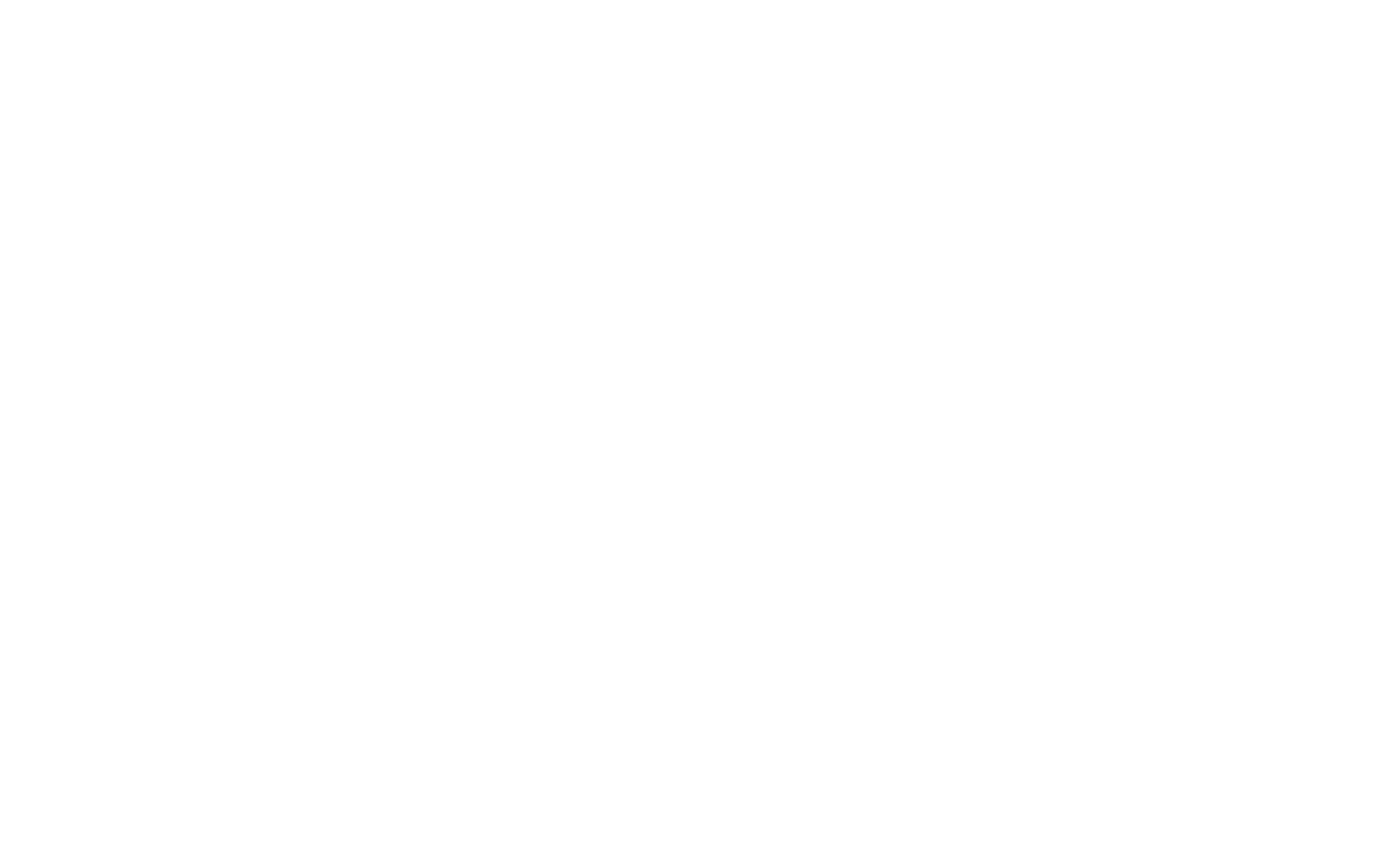 2.Если сигнал застал вас дома;• включить имеющиеся радио и телевизионные приемники, прослушатьэкстренное речевое сообщение;• действовать в соответствии с полученным сообщением;• оповестить соседей.3.Если сигнал застал Вас на улице:• прослушать экстренное речевое сообщение, передаваемое уличнымигромкоговорителями или подвижными средствами оповещения;• действовать в соответствии с переданным сообщением.УГРОЗА ЗАРАЖЕНИЯХИМИЧЕСКИ-ОПАСНЫМИ ВЕЩЕСТВАМИПередается после сигнала «ВНИМАНИЕ ВСЕМ!»1. Если вы руководитель:• внимательно прослушать экстренное речевое сообщение;• записать улицы, микрорайоны, попадающие в зону заражения и местаэвакуации;• твердо знать, в каком микрорайоне находится ваш объект;• если объект попадает в зону заражения, оповестить подчиненных нвывести их из зоны заражения, предварительно обесточив оборудование;• если объект не попадает в зону заражения, продолжать работу, при этомвнимательно следить за дальнейшими сообщениями.2.Если Вы работник организации:• внимательно прослушать экстренное речевое сообщение;• если объект попадает в зону заражения, то срочно обесточитьоборудование, взять средства индивидуальной зашиты и в дальнейшем действовать по указанию руководителя;• если объект не попадает в зону заражения - продолжить работу и внимательно следить за дальнейшими сообщениями.3.Находясь дома: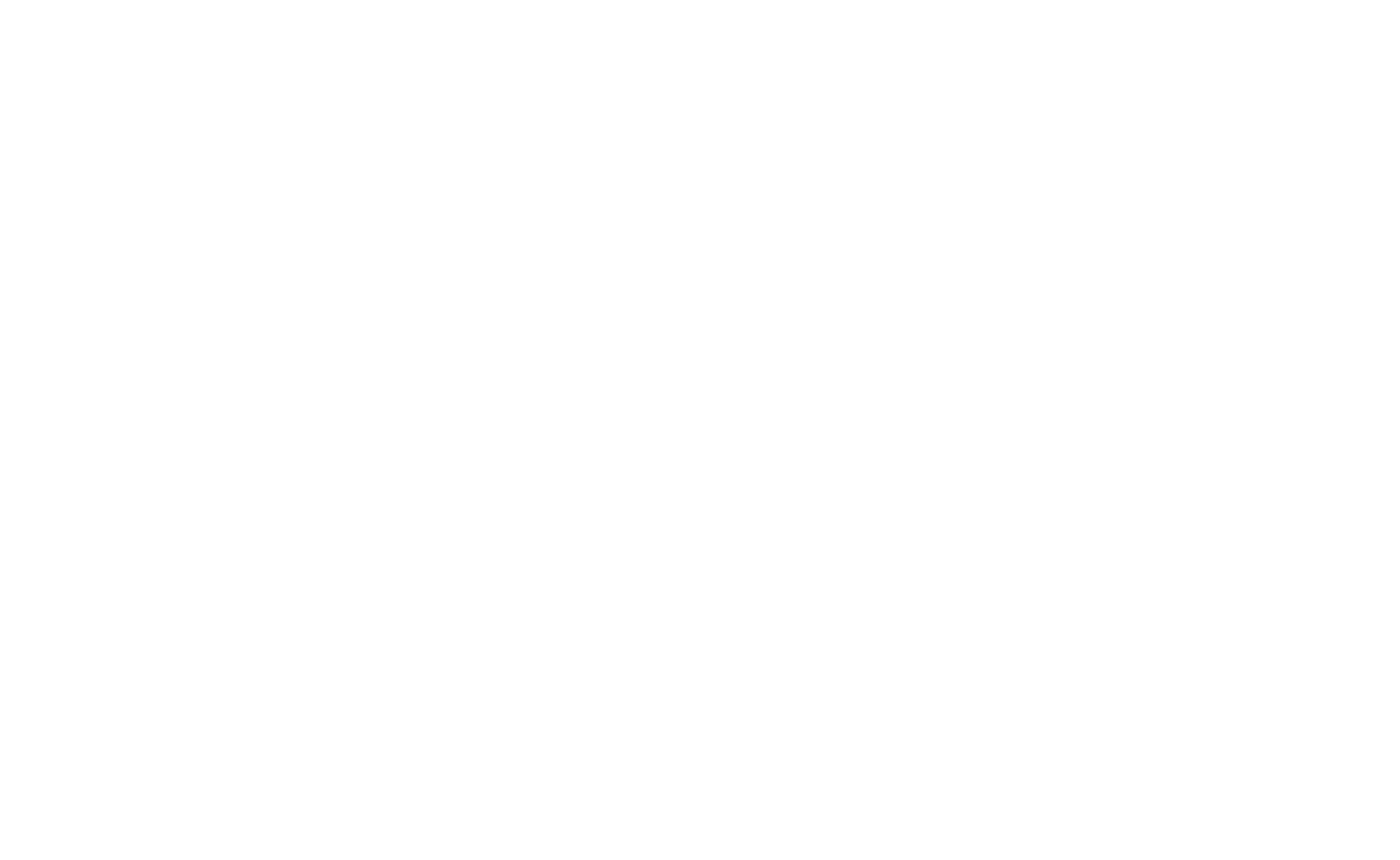 • внимательно прослушать экстренное речевое сообщение;• записать улицы и микрорайоны, попадающие в зону заражения и места эвакуации;• твердо знать, в каком микрорайоне Вы живете;• если улица или микрорайон, в котором вы живете, попадает в зону заражения:• оповестите соседей;• отключите нагревательные приборы и газ;• оденьте детей;• возьмите документы, деньги, необходимые веши, запас продуктов;• плотно закройте окна, зашторьте их;• выключите освещение и закройте квартиру;• быстро, но без паники, покиньте зону возможного заражения;• в районе эвакуация действуйте по указанию органов ГО района;• соблюдайте спокойствие и порядок.4. Находясь вне дома:• внимательно прослушать экстренное речевое сообщение через уличные громкоговорители или подвижные пунктыоповещения;• уточнить, в каком микрорайоне вы находитесь;• если улица или микрорайон попадает в зону заражения, быстро, но без паники и суеты, уходите из зоны в соответствии ссообщением или указаниями работников патрульно-постовой службы ОМВД.ВАРИАНТ ОПОВЕЩЕНИЯ(ПОСЛЕ ЗВУЧАНИЯ СИРЕН РЕЧЕВАЯ ИНФОРМАЦИЯ ПОВТОРЯЕТСЯ МНОГОКРАТНО)ВНИМАНИЕ! Говорит оперативный дежурный Службы по чрезвычайным ситуациям и пожарной безопасностирайона.ГРАЖДАНЕ! Произошла авария на заводе с разливом аварийно химически опасного вещества ______________!Облако зараженного воздуха распространяется в направлении города. В зону химического заражения попадают жители и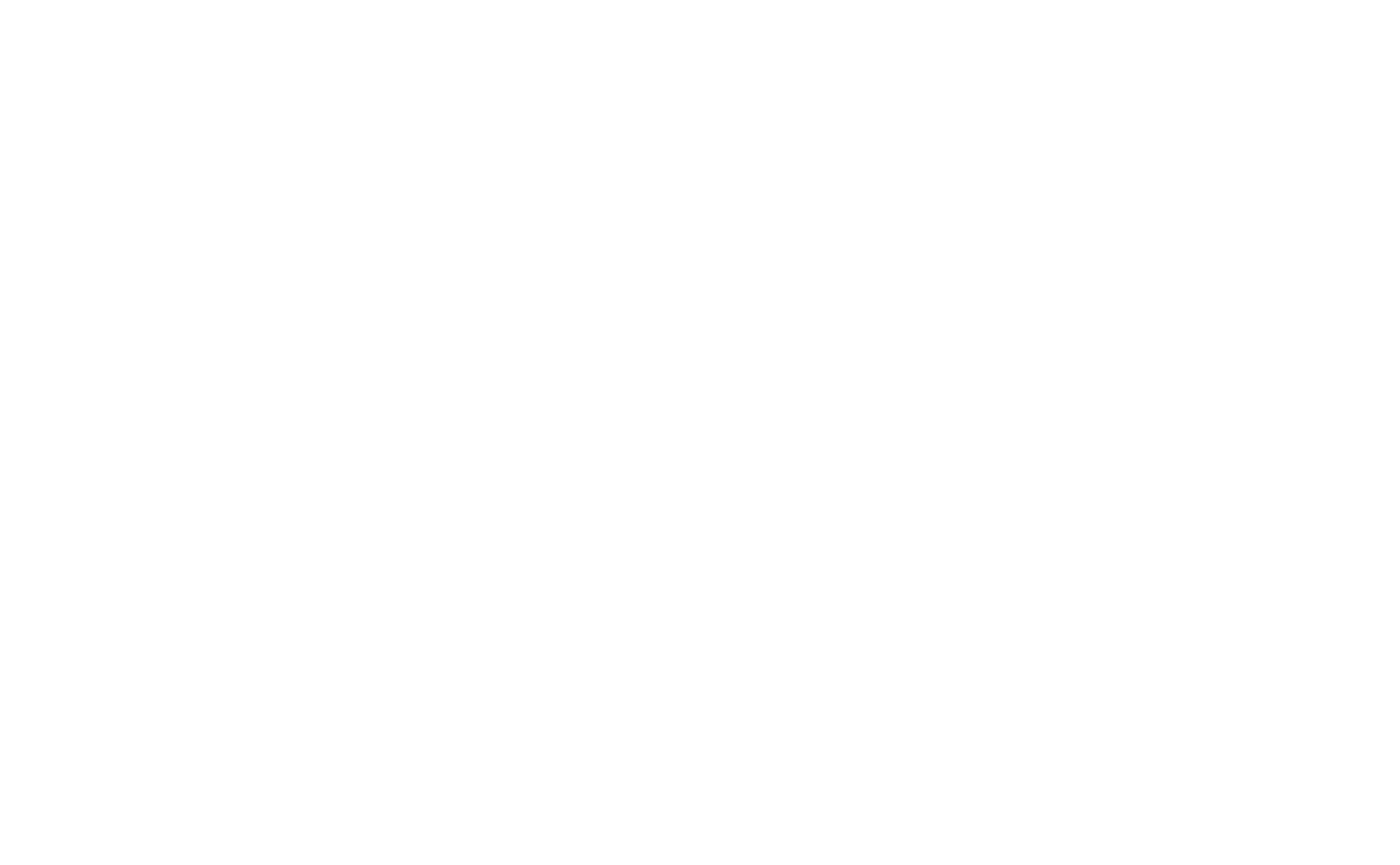 организации, находящиеся по улицам ________________________________________________________Жителям и работникам организаций улиц ____________________________находящихся в зданиях произвести герметизацию своих квартир и помещений.Населению этих улиц немедленно покинуть жилые помещения, здания учреждений, организацийбезопасные районы города ________________________________.ивыйтивВ дальнейшем действовать в соответствии с указаниями Управления по чрезвычайным ситуациям и пожарнойбезопасности города.УГРОЗА РАДИОАКТИВНОГО ЗАРАЖЕНИЯПередается после сигнала «ВНИМАНИЕ ВСЕМ!»Многократно повторяется «ВНИМАНИЕ ! ВНИМАНИЕ !ГРАЖДАНЕ ! РАДИАЦИОННАЯ ОПАСНОСТЬ !»Радиационная авария - это нарушение правил безопаснойэксплуатацииядерно-энергетическойустановки, оборудования или устройства, при котором произошел выход радиоактивных продуктов илиионизирующего излучения за предусмотренные проектом пределы их безопасной эксплуатации, приводящийк облучению населения и загрязнению окружающей среды.Основными поражающими факторами радиационных аварий являются радиационное воздействие и радиоактивноезагрязнение. Аварии могут сопровождаться взрывами и пожарами.1.Услышав сигнал, наденьте респиратор, противопыльную тканевую маску, ватно-марлевую повязку или подручныеизделия из ткани, смоченные водой, а при наличии - противогаз. Возьмите запас продуктов, воды, предметы первойнеобходимости и идите в защитное сооружение по месту работы или жительства.ПОМНИТЕ! защитой от радиоактивного заражения могут служить каменные постройки и подвалы.2. Если вы укрываетесь в доме (квартире) или на производстве, не теряйте времени, приступайте к герметизации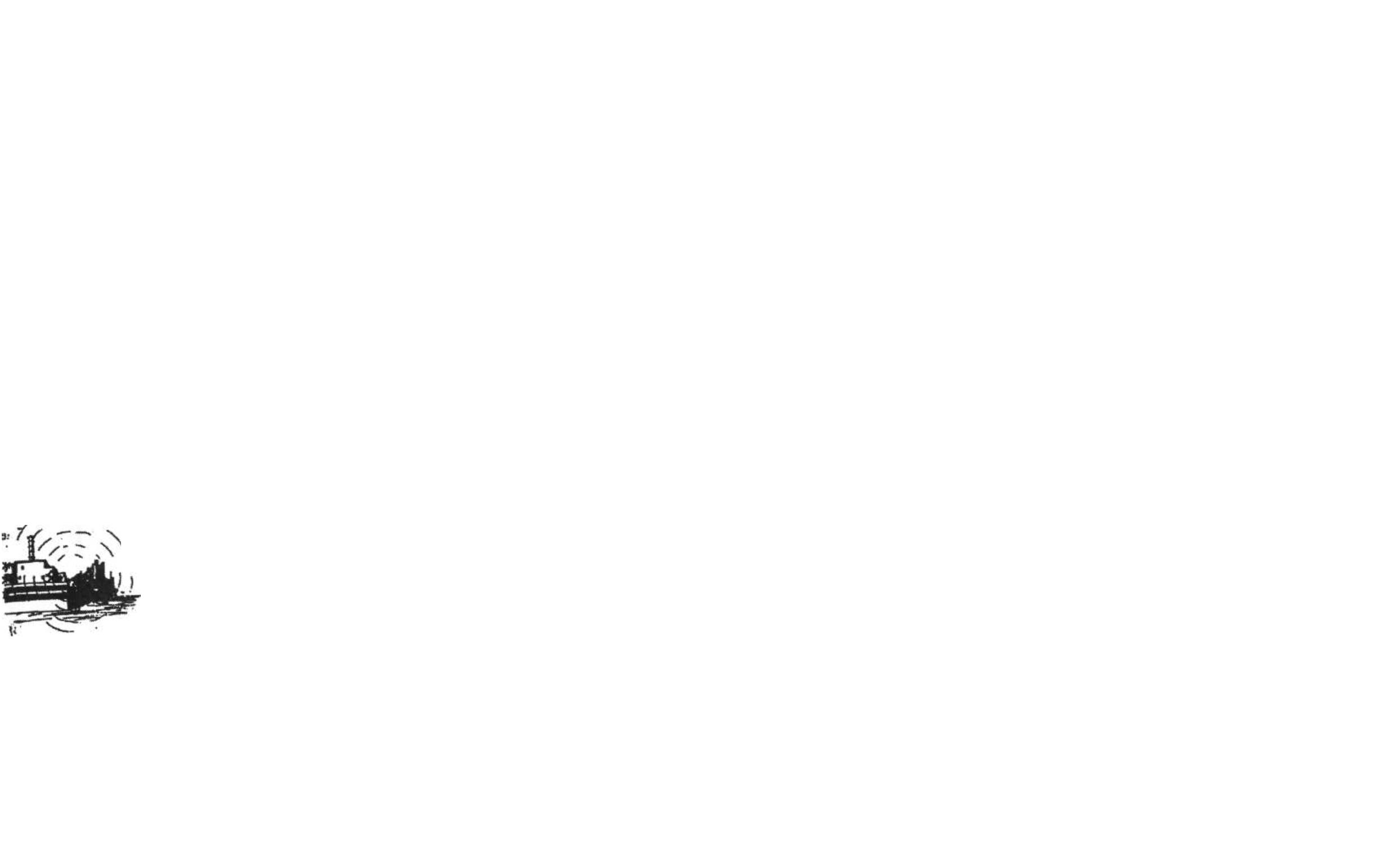 помещения. Окна и двери занавесьте плотной тканью и не подходите к ним без необходимости, заделайте все имеющиеся щели,чтобы исключить проникновение радиоактивной пыли.3. Если вы находитесь на зараженной местности или Вам предстоит преодолеть участок заражения, необходимо принятьсредство № 1 из аптечки индивидуальной - АИ -2, согласно инструкции, вложенной в аптечку.4. Выход из защищенного сооружения разрешается только по распоряжению органов ГО.Для предупреждения или ослабления воздействия радиоактивных веществ:1. Выходите из помещения только в случае необходимости на короткое время, используя при этом респиратор,плащ, резиновые сапоги и перчатки;2. На открытой местности не раздевайтесь, не садитесь на землю, не курите, исключите купание в открытыхводоемах и сбор лестных ягод, грибов;3.Территорию возле дома периодически увлажняйте, а в помещении ежедневно проводите тщательную влажную уборку сприменением моющих средств;4.Перед входом в помещение вымойте обувь, вытряхните и почистите влажной щеткой верхнюю одежду;5.Воду употребляйте только из проверенных источников, а продукты питания приобретайте в магазинах6.Тщательнопищевой соды.мойтепередедойрукииполощитерот0,5%-ымрастворомХИМИЧЕСКАЯ ТРЕВОГАПередается после сигнала «ВНИМАНИЕ ВСЕМ!» коротким содержанием:«ВНИМАНИЕ ! ВНИМАНИЕ ! ГРАЖДАНЕ ! ХИМИЧЕСКАЯ ТРЕВОГА»Химическая авария - нарушение технологическихпроцессовнапроизводстве,повреждениетрубопроводов,емкостей, хранилищ, транспортных средств, приводящее к выбросуаварийно химически опасных веществ (АХОВ) в атмосферу в количествах, представляющихопасность для жизни и здоровья людей, функционирования биосферы, Крупными запасами АХОВ, главным образом хлора,аммиака, азотной кислоты, сернистой кислоты и других веществ, располагают заводы, хладокомбинаты, овощебазы иводопроводные станции. Опасность химической аварии для людей и животных заключается в нарушении нормальнойжизнедеятельности организма и возможности отдаленных генетических следствий, а при определенных обстоятельствах — в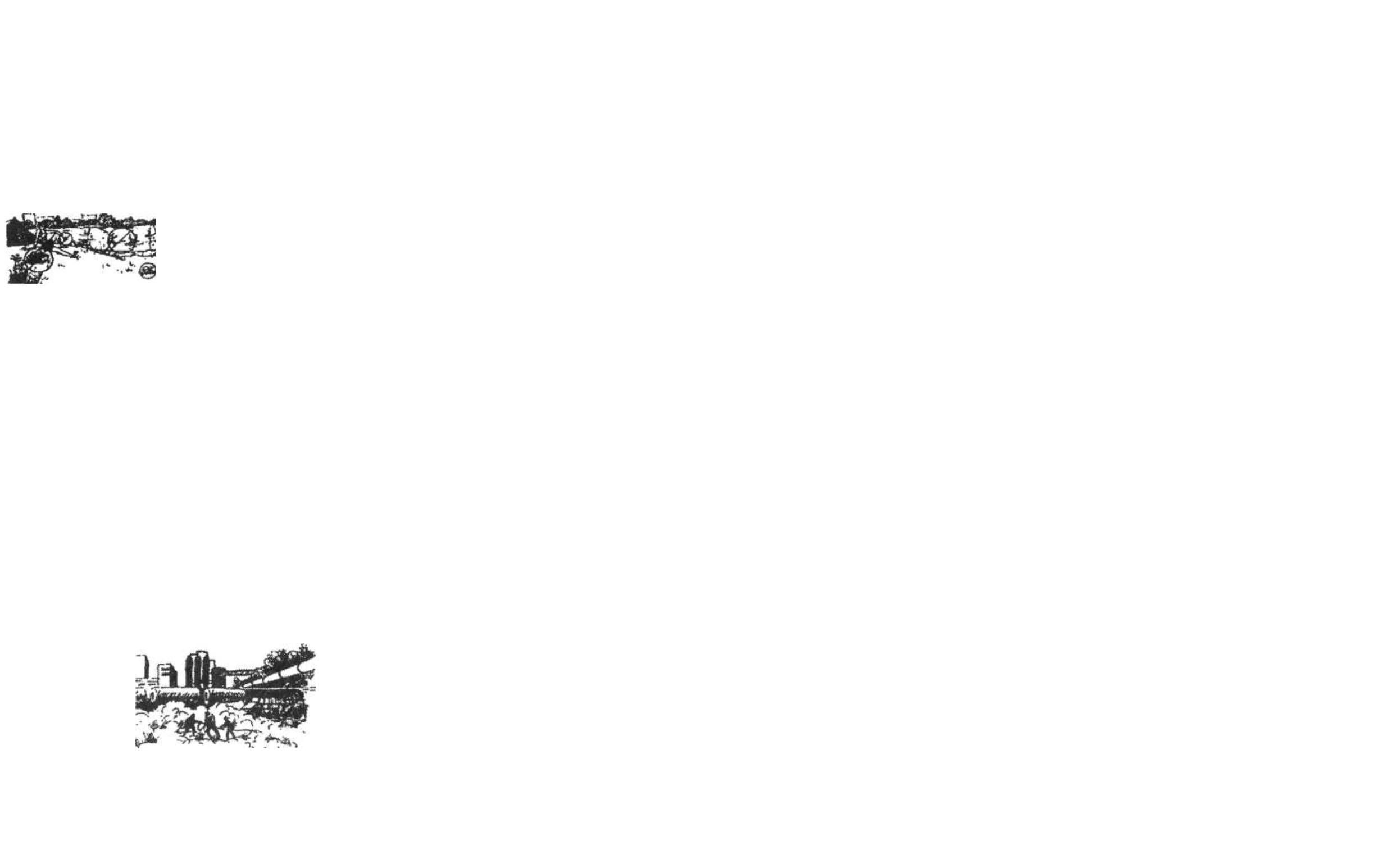 летальном исходе при попадании АХОВ в организм через органы дыхания, кожу, слизистые оболочки, раны и вместе с пищей.Химическая авария может сопровождаться взрывами и пожарами.Как действовать при химической аварии1. Услышав сигналы, включите радиоприемник и телевизор для получения достоверной информацииоб аварии и рекомендуемых действиях.2. Наденьте противогаз, а при его отсутствии - ватно- марлевую повязку или подручные изделия из ткани,смоченные в воде, 2-5%-ном растворе пищевой соды (для защиты от хлора), 2%-ном растворе лимонной илиуксусной кислоты (для защиты от аммиака), средства защиты кожи, возьмите документы, запас продуктов и воды.3. Оповестите соседей, и выходите из зоны заражения, следуя перпендикулярно направлению ветра.4.• загерметизируйте окна, двери, вентиляционные отверстия и дымоходы, имеющиеся в них щели заклейте бумагойили скотчем;• окажите помощь больным и престарелым.При невозможности покинуть зону заражения:ХЛОР - АВАРИЙНО ХИМИЧЕСКИ ОПАСНОЕ ВЕЩЕСТВОЭто газ зеленовато-желтого цвета с резким удушающим запахом. Тяжелее воздуха. При испарении и соединении сводяными порами в воздухе стелется над землей в виде тумана зеленовато-белого цвета. Может проникать в нижние этажи иподвальные помещения зданий. При выходе в атмосферу из неисправных емкостей ДЫМИТ. Пары хлора сильно раздражаюторганы дыхания, глаза и кожу.ПРИЗНАКИ ОТРАВЛЕНИЯ:1. Резкая боль в груди, сухой кашель, рвота;2. Нарушение координации движения;3. Одышка, резь в глазах, слезотечение.Возможен СМЕРТЕЛЬНЫЙ ИСХОД при вдыхании высоких концентраций.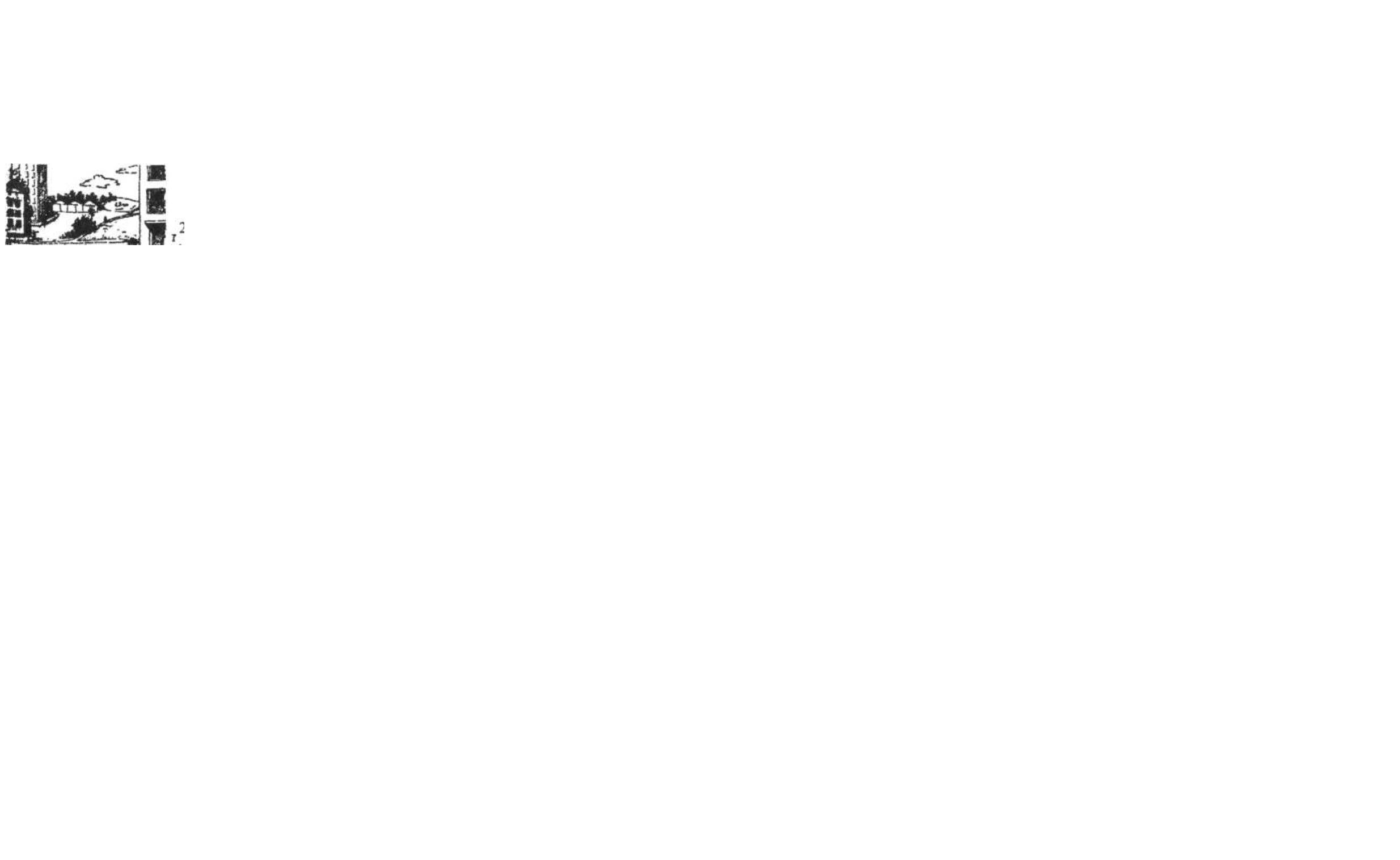 СРЕДСТВА ИНДИВИДУАЛЬНОЙ ЗАЩИТЫ1. Гражданские противогазы всех типов (ГП-5, ГП-7 с дополнительными патронами ДПГ-1, ДПГ-3 -на 40мин.)2. Ватно-марлевая повязка или подручные изделия из ткани, предварительно смоченные водой или 2-5 % растворомпищевой соды.ОКАЗАНИЕ МЕДИЦИНСКОЙ ПОМОЩИ1. Немедленно на пострадавшего надеть противогаз или ватно-марлевую повязку, смоченную водой или 2-5 % растворомпищевой соды:2. Исключите любые физические нагрузки;3. При выходе из зоны заражения, промойте глаза и открытые участки тела водой;4. Дайте обильное теплое питье (чай, молоко и т.п.)5. Обратитесь за помощью к медицинским работникам;6. При остановке дыхания сделайте искусственное дыхание;7. Выйдя из зоны заражения:-снять верхнюю одежду и оставить ее на улице;-принять душ, умыться с мылом, тщательно промыть глаза и ротПри авариях на железнодорожных и автомобильных магистралях, связанных с транспортировкой АХОВ, опасная зонаустанавливается в радиусе 200 м от места аварии. Приближаться к этой зоне и входить в нее категорически запрещено.ПОМНИТЕ! Не укрывайтесь на первых этажах зданий, в подвалах и полуподвалах.АММИАК - АВАРИЙНО ХИМИЧЕСКИ ОПАСНОЕ ВЕЩЕСТВОЭто бесцветный газ с резким запахом. Хорошо растворим в воде. При выходе в атмосферу из неисправных емкостейДЫМИТ. Огнеопасен, горюч. Опасен при вдыхании. При высоких концентрациях возможен СМЕРТЕЛЬНЫЙ ИСХОД. Парысильно раздражают органы дыхания, глаза и кожу.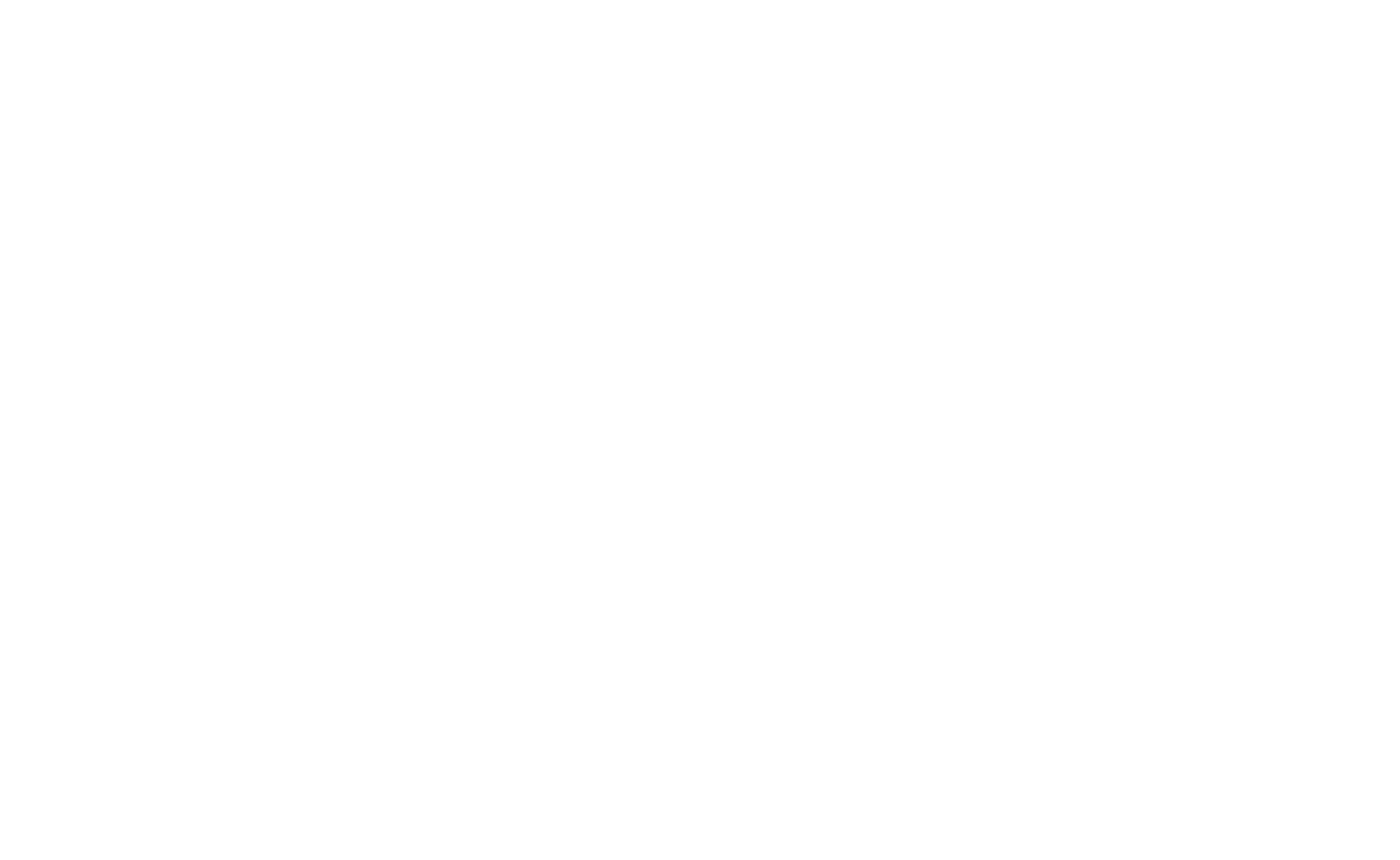 ПРИЗНАКИ ОТРАВЛЕНИЯ1. Учащенное сердцебиение;2. Насморк и кашель, резь в глазах, слезотечение, затруднение дыхания;3. При тяжелом отравлении; тошнотадвижений, бредовое состояние.инарушениеводойкоординацииСРЕДСТВА ИНДИВИДУАЛЬНОЙ ЗАЩИТЫ1. Промышленный противогаз марки КД;2. Ватно-марлевая повязка,раствором лимонной или уксусной кислоты:предварительносмоченнаяили2%3. Противогазу ГП-7 нужен дополнительный патрон ДПГ-1 или ДПГ-3.4. Лучшая защита - экстренная эвакуация!ОКАЗАНИЕ МЕДИЦИНСКОЙ ПОМОЩИ1. Немедленно на пострадавшего надеть противогаз или ватно-марлевую повязку, смоченную водой или 2% растворомлимонной или уксусной кислоты и вывести его из зоны заражения;2. Предоставить тепло и покой;3. Кожные покровы, глаза, нос, рот - обильно промыть водой;4.В глаза закапать 2-3 капли 30 % раствора альбуцида, в нос – оливковое масло.Делать искусственное дыхание - ЗАПРЕЩАЕТСЯ!КАК ДЕЙСТВОВАТЬ ПРИ ЭВАКУАЦИИ1. Приготовьте средства индивидуальной зашиты, в том числе подручные (накидки, плащи из пленки, резиновые сапоги,перчатки).2. Сложите в чемодан одежду и обувь по сезону, однодневный запас продуктов, нижнее белье, документы,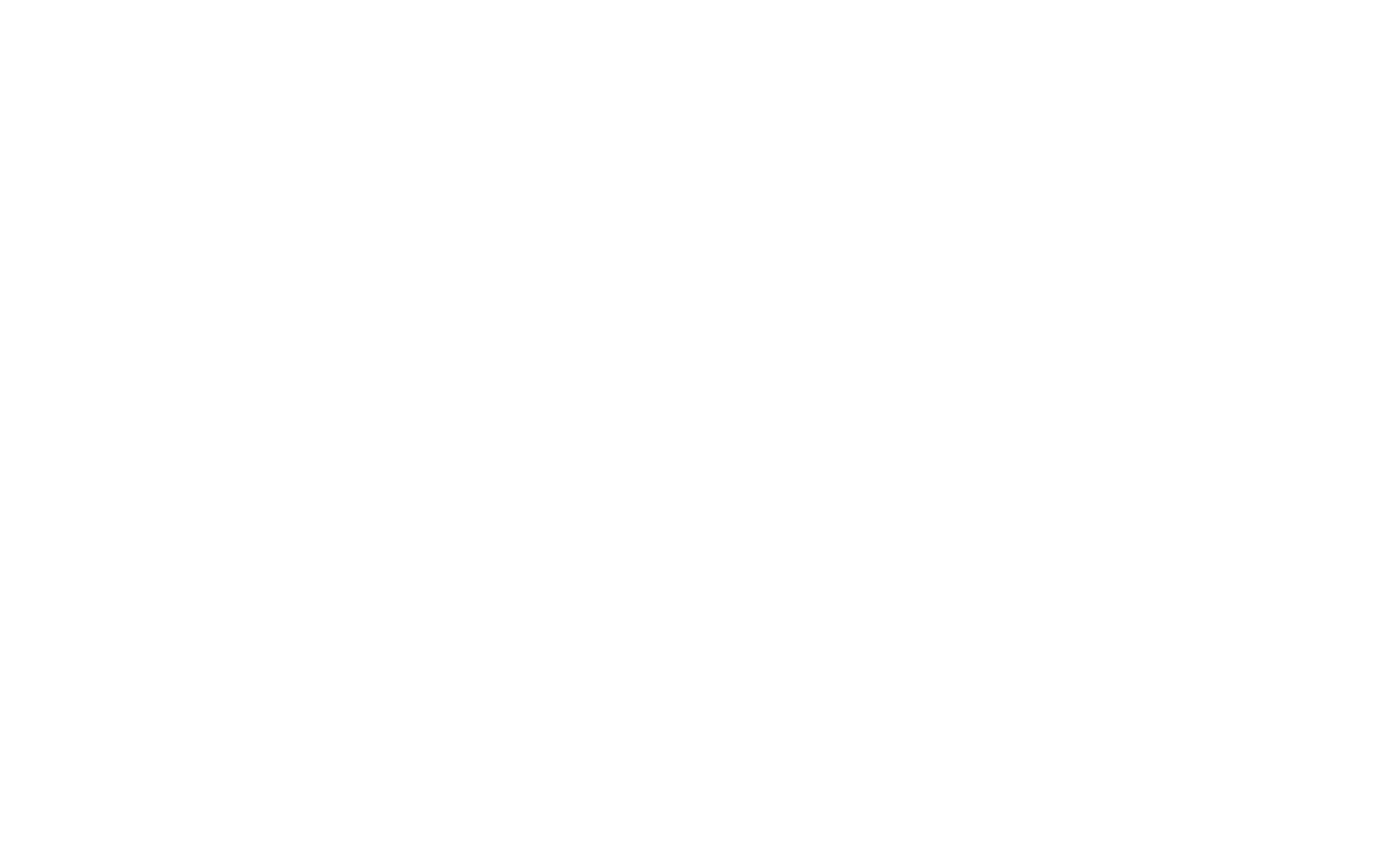 деньгииобернитечемодан полиэтиленовой пленкой.3. Покидая квартиру, дом отключите все электрические и газовые приборы.4. При посадке на транспорт или формировании пешей колонны зарегистрируйтесьупредставителяадминистрацииобъекта, неработающее население-вадминистрации жилищного органа (ЖЭУ)Прибыв в безопасный район, примите душ, и смените белье и обувь на незараженную одежду.АВАРИИ С УТЕЧКОЙ ГАЗАНаиболее опасными природными газами являются метан (городской магистральный газ) и сжиженныйнефтяной газ (в баллонах), используемые в быту. При утечке они вызывают удушье, отравление и способныпривести к взрыву. Доверяйте проверку и ремонт газового оборудования только квалифицированномуспециалисту. В ходе приготовления пищи следите затем, чтобы кипящие жидкости не залили огонь и не сталипричиной утечки газа. Регулярно чистите горелки, так как их засоренность может стать причиной беды.Как действовать при утечке газаПочувствовав в помещении запах газа, немедленно перекройте его подачу к плите. При этом не курите, не зажигайтеспичек, не включайте свет и электроприборы (лучше всего обесточить всю квартиру, отключив электропитание нараспределительном щитке), чтобы искра не смогла воспламенить накопившийся в квартире газ и вызвать взрыв.Основательно проветрите всю квартиру, открыв все двери и окна. Покиньте помещение и не заходите в него доисчезновения запаха газа.Если запах газа не исчезает, срочно вызовите аварийную газовую службу по тел. 04, работающую круглосуточно.ПРИЗНАКИ ОТРАВЛЕНИЯ• головная боль, головокружение, оглушенное состояние;• тошнота, рвота;• резкая мышечная слабость• затемнение сознания, потеря сознания, кома.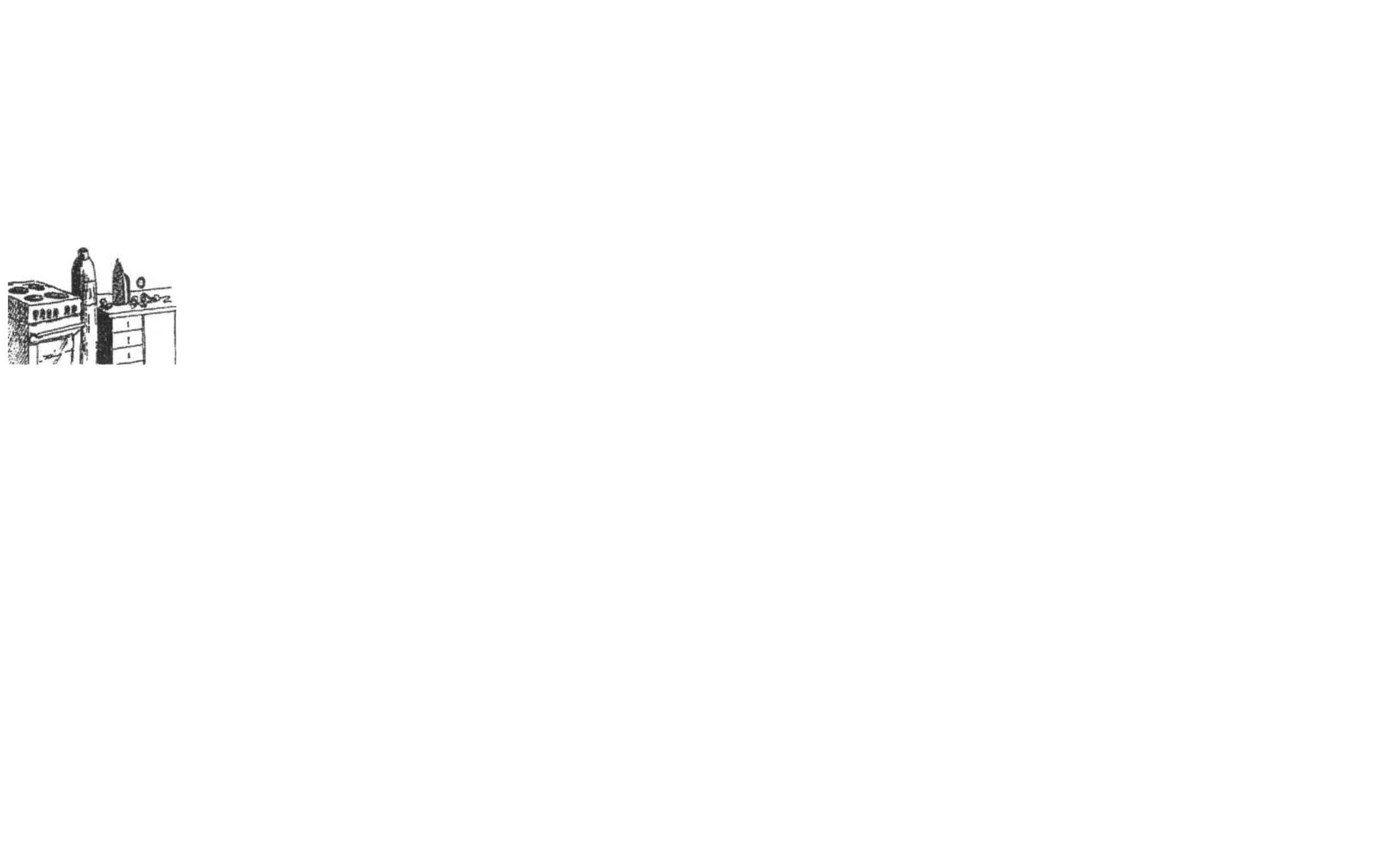 ОКАЗАНИЕ МЕДИЦИНСКОЙ ПОМОЩИ• вынести пострадавшего на свежий воздух и положить так, чтобы голова находилась выше ног;• вызвать «скорую помощь» по тел. 03;• уложить, подстелив одеяло, одежду;• голову повернуть набок;• освободить шею и грудную клетку от стесняющей одежды;• поднести к носу нашатырный спирт;• при возможности провести ингаляцию кислородом;• при необходимости сделать искусственное дыхание и непрямой массаж сердца.Искусственное дыхание проводить через смоченную водой марлевую салфетку или носовой платоБЕЗОПАСНОСТЬ НА ВОДЕМеры по предупреждению экстремальных ситуаций на водене купайтесь и тем более не ныряйте в незнакомых местах и не заплывайте за буйки;не уплывайте на надувных матрасах или камерах далеко от берега;обязательно научите плавать Вашего ребенка;лед может быть непрочным около стока вод (например, с фермы или фабрики);лед всегда тоньше под слоем снега, в тех местах, где быстрое течение, гдебьют ключи или в реку впадает ручей;около берега лед может неплотно соединяться с берегом;ни в коем случае не проверяйте прочность льда ударом ноги.Как действовать при проваливании под лед1. Удерживайтесь от погружения с головой, широко раскинув руки.2.Выбирайтесь на лед, наползая грудью и поочередно вытаскивая на поверхность нога.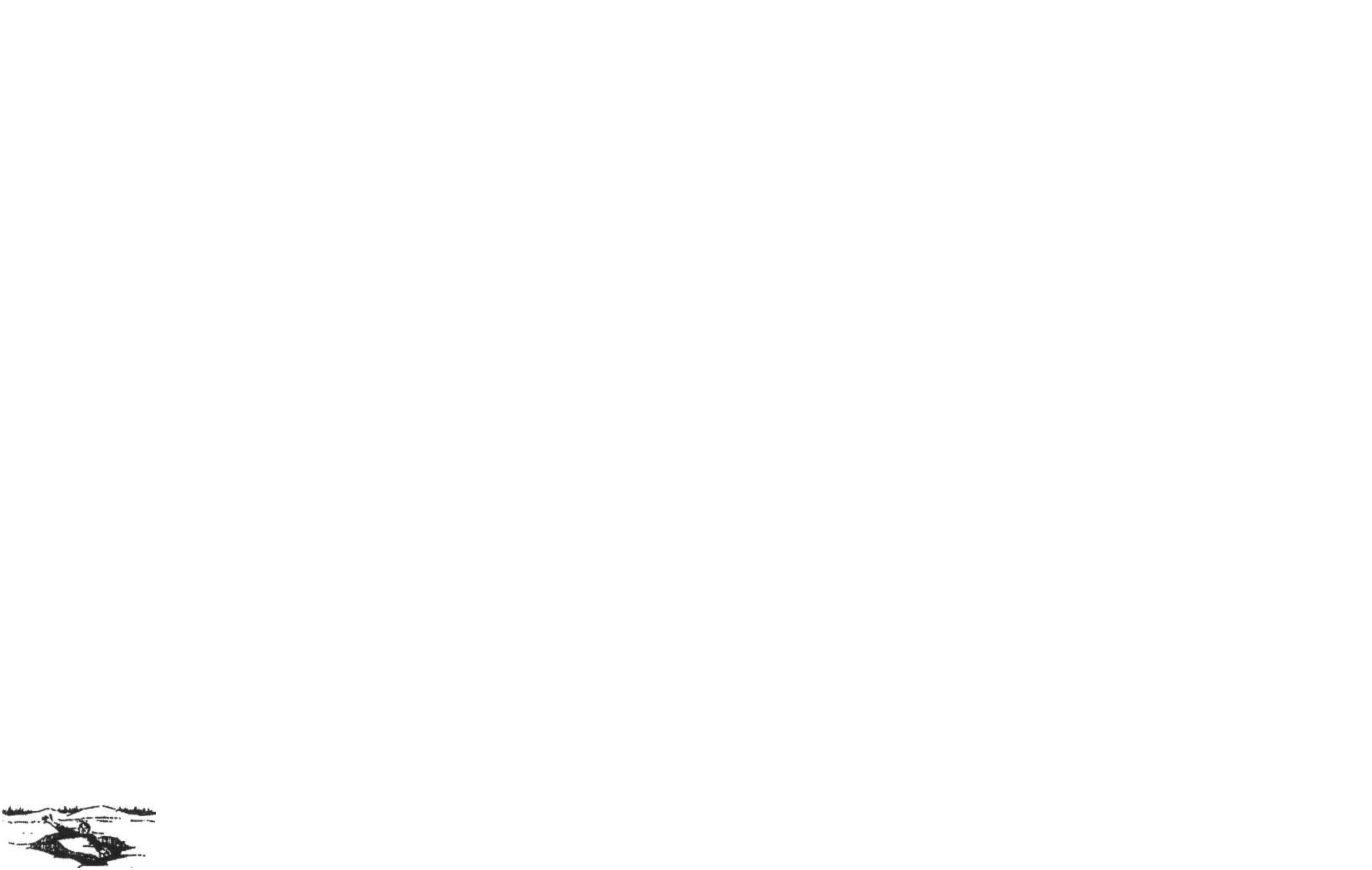 Оказывая помощь, приближайтесь к полынье ползком, широко раскинув руки. Положите под себя лыжи, доску, фанеру. За3-4 метра до полыньи бросьте пострадавшему спасательные средства: лестницу, веревку, спасательный шест, связанные ремниили шарфы, доски и т.д.ОКАЗАНИЕ МЕДИЦИНСКОЙ ПОМОЩИ1. Используйте для спасения лодку, веревку, спасательный круг или подручные средства.2. Если пострадавший не контролирует свои действия, то, подплыв к утопающему сзади, возьмите за волосы или подмышки,перевернителицом вверх и, не позволяя себя захватить, плывите к берегу.3. На берегу: положитепострадавшегоживотомнасогнутое колено; проведите очистку от слизи, слюны носовой путем сдавливания грудной клетки удалите воду,полости и носоглотки;попавшую в дыхательные пути.4. После этого пострадавшего уложите на спину и при отсутствии дыхания или сердечной деятельности проведите искусственноедыхание и непрямой массаж сердца.ПОМНИТЕ! Паралич дыхательного центра наступает через 4-6 минут после погружения под воду, а сердечнаядеятельность может сохраняться до 15 минут. Поэтому мероприятия первой помощи должны выполняться быстро!ПОЖАР В ДОМЕПожар - это огонь, вышедший из-под контроля и приводящий к повреждению или уничтожению материальных ценностей,увечью или гибели людей.Как действовать, чтобы предотвратить пожаробучите детей обращаться с огнем, а взрослых членов семьи простейшим способам тушения пожара;приобретите бытовой огнетушитель и храните его в доступном месте;никогда не курите в постели;не оставляйте без присмотра электробытовые приборы;не разогревайте лаки и краски на газовой плите и не сушите белье над газовой плитой;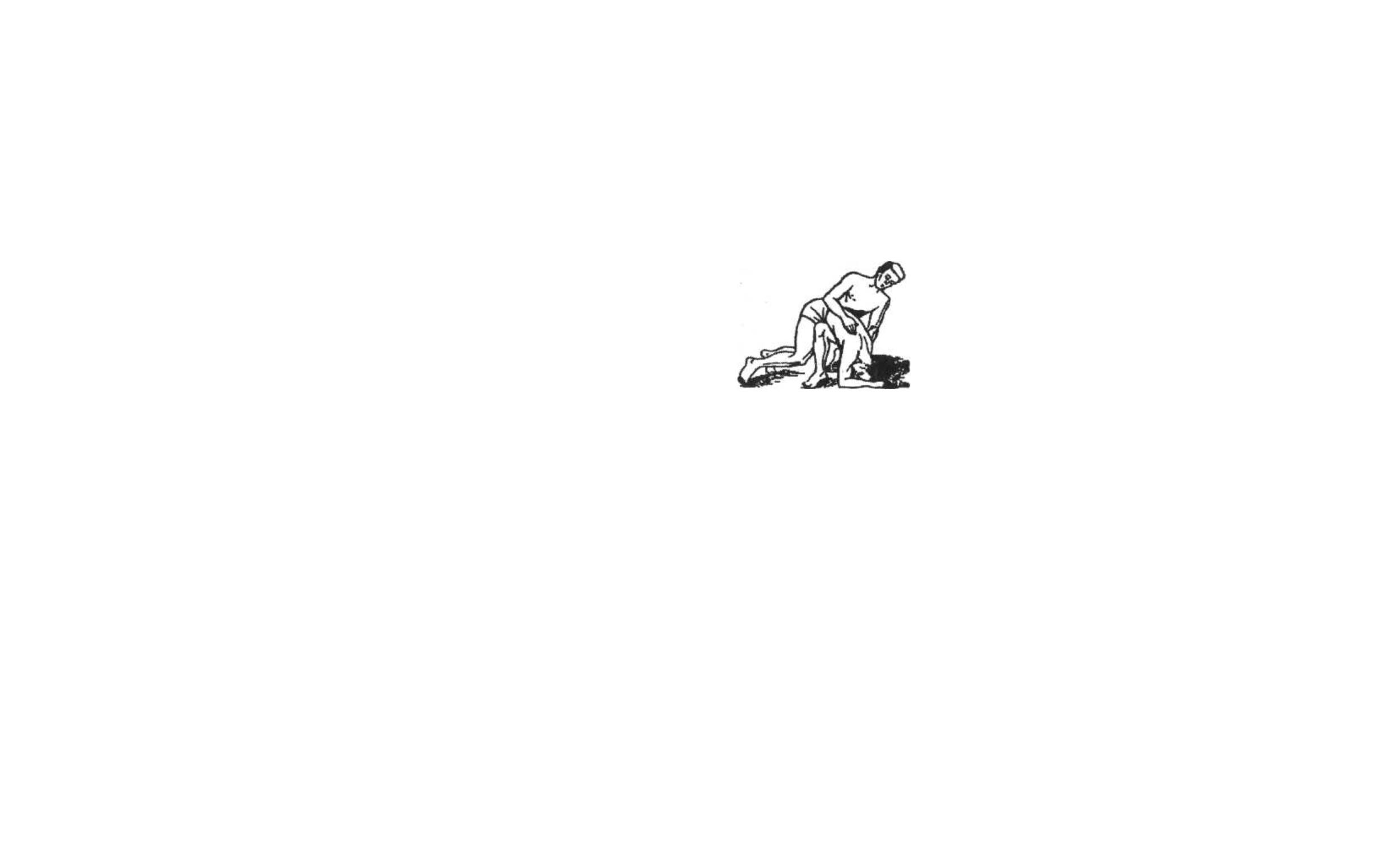 при обращении с фейерверками, хлопушками и свечами будьте предельно осторожными;избегайте захламления путей возможной эвакуации;в одну розетку не вставляйте более двух вилок;не ставьте телевизор в стенку или под книжную полку, а также ближе 70- 100 см от штор.Как действовать при пожареПОМНИТЕ! При пожаре не открывайте окна, так как с поступлением кислорода огонь вспыхнет сильнее.• уведите из опасной зоны детей и престарелых;• вызовите пожарных потел.01;• выключите электричество, перекройте газ;• залейте очаг пожара водой;• передвигайтесь в задымленном помещении ползком или пригнувшись, закрыв нос и рот мокрой тряпкой;• в случае возгорания жира на сковороде накройте ее большой тарелкой, но не тряпкой.• при возгорании одежды на человеке немедленно повалите горящего, облейте его водой или накройте ковриком,курткой или пальто;• при пожаре в здании не пытайтесь использовать для эвакуации лифт, который может остановиться в любой момент;• при невозможности самостоятельной эвакуации обозначьте свое местоположение, свесив из окна белуюпростыню;• если к спасению один путь — окно, бросьте вниз матрасы, подушки, ковры, сократите высоту прыжка, используяпривязанные к батареям шторы (простыни);ПОЖАРЫ В ЛЕСАХ И НА ТОРФЯНИКАХНаиболее часто в лесных массивах возникают низовые пожары, при которых выгорают лесная подстилка, подрости подлесок, валежник, корневища деревьев и т.п. В засушливый период при ветре могут возникать Л..™; верховыепожары, при которых огонь распространяется также и по кронам деревьев, преимущественно хвойных пород. Пригорении торфа и корней растений могут возникать подземные пожары. Над горящими торфяниками возможнообразование "столбчатых завихрений" горячей золы и горящей торфяной пыли, которые при сильном ветре могут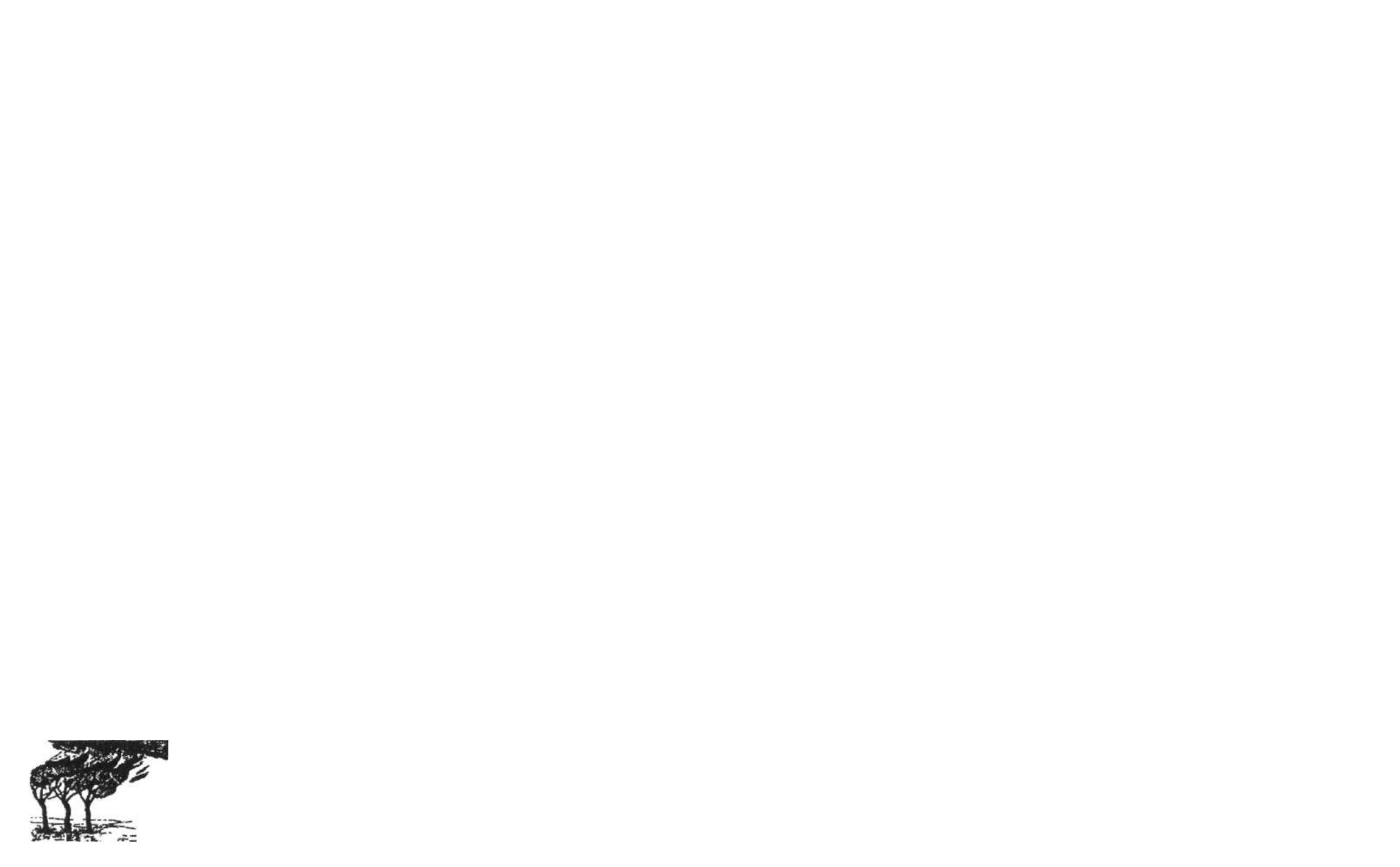 переноситься на большие расстояния и вызывать новые загорания или ожоги у людей и животных.Если Вы оказались вблизи очага пожара в лесу• предупредите людей о необходимости выхода из опасной зоны:• сообщите о месте, размерах и характере пожара в противопожарную службу по телефону 01 или по сотовому телефону112;• выходите из опасной зоны быстро, перпендикулярно к направлению движения огня, используя открытые пространства;• вал низового огня лучше преодолевать против ветра, укрыв голову и лицо одеждой; при этом следует учесть ширинураспространения низового огня и трезво оценить возможность преодоления Вами этой полосы• если невозможно уйти от пожара, войдите в водоем или накройтесь мокрой одеждой;• выйдя на открытое пространство, дышите воздухом возле земли - там он менее задымлен, рот и нос при этом прикройтеватно-марлевой повязкой или тряпкой;• пламя небольших низовых пожаров можно сбивать, захлестывая его ветками лиственных пород, запивая водой,забрасывая влажным фунтом, затаптывая ногами.• при тушений торфяного пожара учитывайте, что в зоне горения могут образовываться глубокие воронки, поэтомупередвигаться следует осторожно, предварительно проверив шестом глубину выгоревшего слоя.ОКАЗАНИЕ МЕДИЦИНСКОЙ ПОМОЩИ ПРИ ОЖОГАХ• при возгорании одежды на человеке немедленно повалите горящего, облейте водой, засыпьте снегом, песком, сыройземлей и накройте одеялом, курткой, брезентом и т.п.;• при возможности введите обезболивающие средства;• снимите (срежьте) с пораженных участков тела пострадавшего одежду;• наложите на обожженные поверхности стерильную повязку (при помощи бинта, чистого полотенца, носового платка идр.);• при необходимости проведите искусственное дыхание и непрямой массаж сердца.ТЕРРОРИСТИЧЕСКИЙ АКТОсновные меры предосторожности• не трогайте в автобусе, вагоне поезда (метро), подъезде дома или на улице бесхозные пакеты и не подпускайте к нимдругих;• сообщите о находке в милицию по тел. 02;• в присутствии террористов не выражайте свое неудовольствие, воздержитесь от резких движений, крика и стонов;• при угрозе применения террористами оружия ложитесь на живот, защищая голову руками, дальше от окон,застекленных дверей, проходов, лестниц;• примите меры по спасению детей, в случае перестрелки прикройте их своим телом;• в случае ранения двигайтесь как можно меньше - это уменьшит кровопотерю;• будьте внимательны, используйте любую возможность для спасения;• если произошел взрыв — примите меры к недопущению пожара и паники, окажите первую медицинскую помощьпострадавшим;• постарайтесь запомнить приметы подозрительных людей и сообщите их прибывшим сотрудникам спецслужб.ПОМНИТЕ! Правильные и грамотные действия помогут сохранить Вашу жизнь и жизнь близких Вам людей.При обнаружении взрывоопасного предметаКАТЕГОРИЧЕСКИ ЗАПРЕЩАЕТСЯ• сдвигать с места, брать в руки, перекладывать взрывоопасные предметы с места на место и т.п.;• бить по корпусу боеприпаса другими предметами;• собирать и сдавать в качестве металлолома;• помещать боеприпасы в огонь, закапывать в землю и бросать в водоемы;• обрывать или тянуть отходящие от предмета проволочки или провода;• предпринимать попытки самостоятельно обезвредить взрывные устройства.Как действовать при подозрении на возможныйтеррористический акт с применением биологического оружия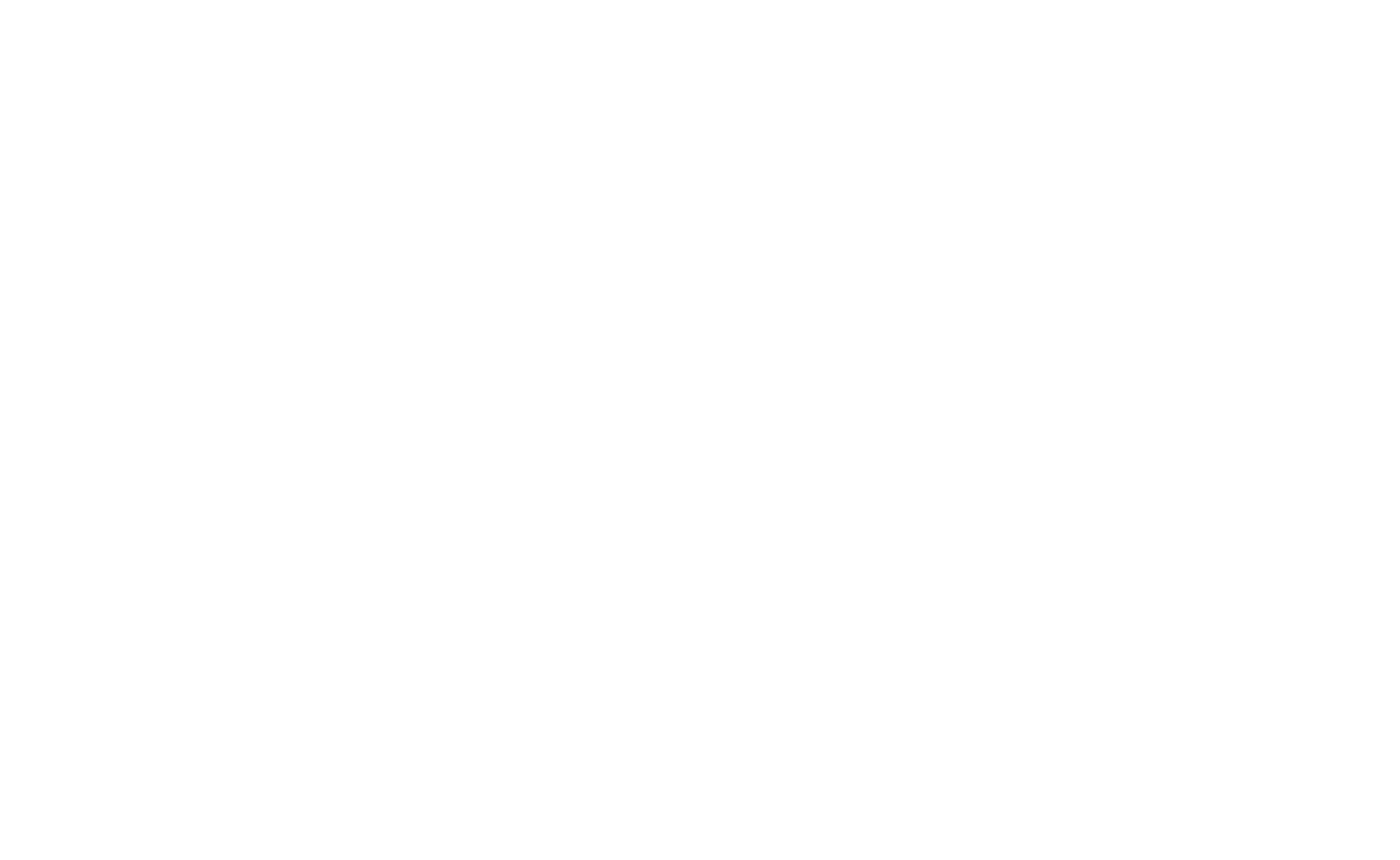 Представляет опасность заражения корреспонденцией• полученной от адресата, которого не знаешь;• без обратного адреса и без штемпеля отправления:• из другого государстваТакую корреспонденцию руками не трогать, завернуть в целлофан и вызвать представителей УВД (тел. 02) или позвонитьв единую службу спасения 112.ГОЛОЛЕДОбычно гололед наблюдается при температуре воздуха от 0°С до - 3°С. Корка намерзшего льда может достигать несколькихсантиметров.Как подготовится к гололедуПодготовьте малоскользящую обувь, прикрепите накаблуки металлические набойки или поролон, а на сухую подошвуизоляционную ленту, можете натереть подошвы песком (наждачнойнаклейте лейкопластырь илибумагой).Как действовать во время гололедапередвигайтесь осторожно, не торопясь, наступая на всю подошву:ноги должны быть слегка расслаблены, руки свободны;пожилым людям рекомендуется использовать тростьсрезиновым наконечником или специальную палку сзаостренными шипами;если Вы поскользнулись, присядьте, чтобы снизить высоту падения:в момент падения постарайтесь сгруппироваться, и, перекатившись смягчить удар о землю.МОЛНИЯМолниевой разряд характеризуется большими токами, аего температура доходит до 300 000 °С.Прямое попадание молнии для человека обычно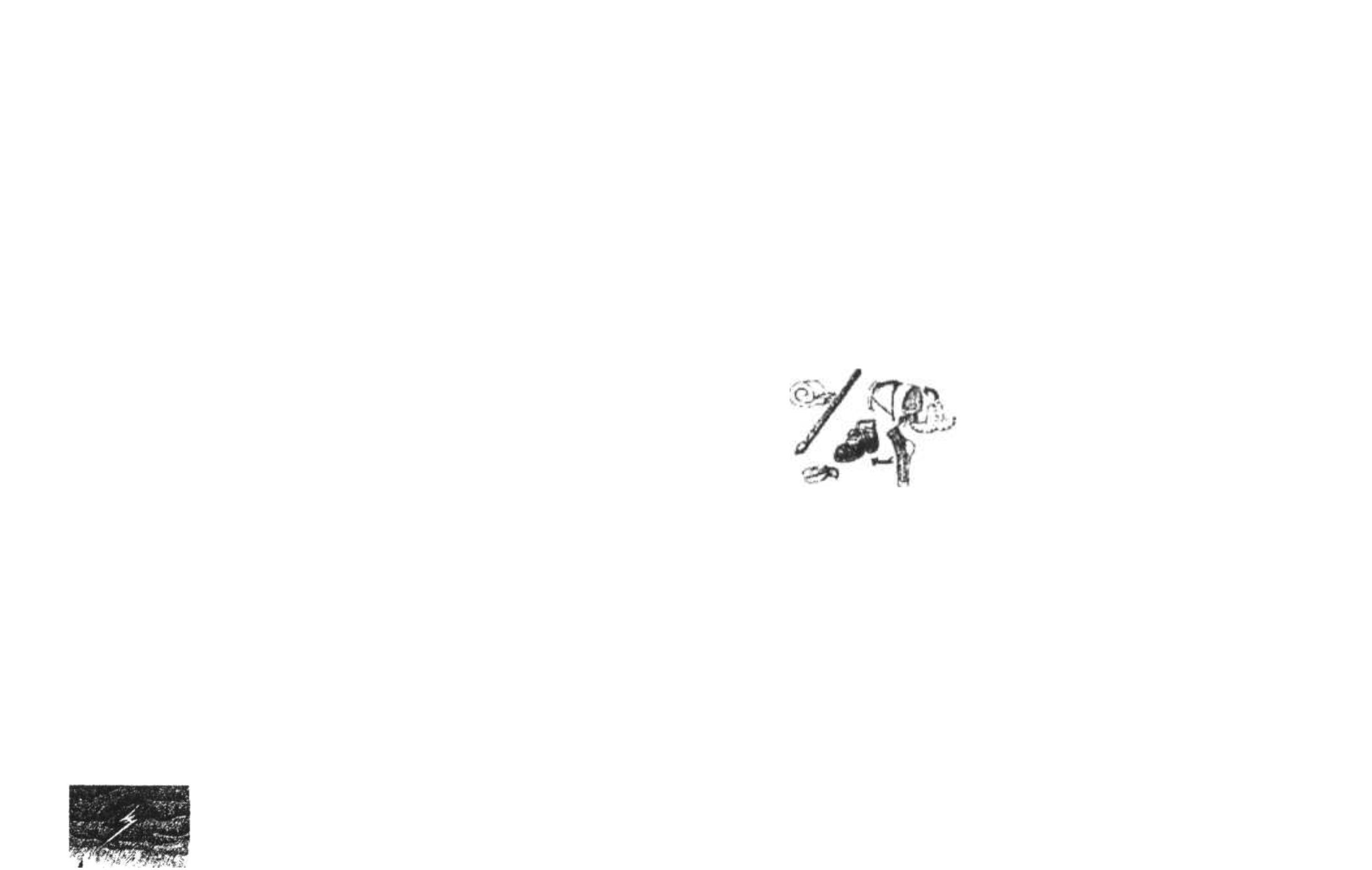 заканчивается смертельным исходом.Молния поразит в первую очередь высокий предмет (мачту, дерево и т.п.).ПОМНИТЕ! Молния опасна тогда, когда вслед за вспышкой следует раскат грома.Как действовать во время грозы• не разговаривайте по телефону: молния иногда попадает в натянутые между столбами провода;• не подходите близко к электропроводке, молниеотводу, водостокам с крыш, антенне, не стойте рядом с окном;• по возможности выключите телевизор, радио и другие электробытовые приборы;• если Вы находитесь в лесу, то укройтесь па низкорослом участке леса. Не укрывайтесь вблизи высоких деревьев,особенно сосен, дубов и тополей.• при нахождении в водоеме выйдите из воды, отойдите от берега;• и поле или при отсутствии укрытия (здания) не ложитесь на землю, а сядьте на корточки в естественном углублении,обхватив ноги руками;• если грозовой фронт настиг Вас во время занятий спортом, то немедленно прекратите их;• металлические предметы (мотоцикл, велосипед, и т.д.) положите в строну, отойдите от них на 20-30 м;• в автомобиле, не покидайте его, при этом закройте окна и опустите антенну радиоприемника.ОКАЗАНИЕ ПЕРВОЙ МЕДИЦИНСКОЙ ПОМОЩИПРИ ОБМОРОЖЕНИИ• в отапливаемом помещении согрейте обмороженную часть тела, растерев сухой мягкой тканью;• поместите обмороженную часть тела в теплую воду и постепенно доведите температуру воды до 40-45 °С;• когда чувствительность восстановится, вытрите насухо, наденьте теплые вещи;• не растирайте обмороженные участки кожи снегом!ИСКУССТВЕННОЕ ДЫХАНИЕ• пострадавшего положить на горизонтальную поверхность;• очистить рот и глотку пострадавшего от слюны, слизи, земли и других посторонних предметов, если челюсти плотно сжаты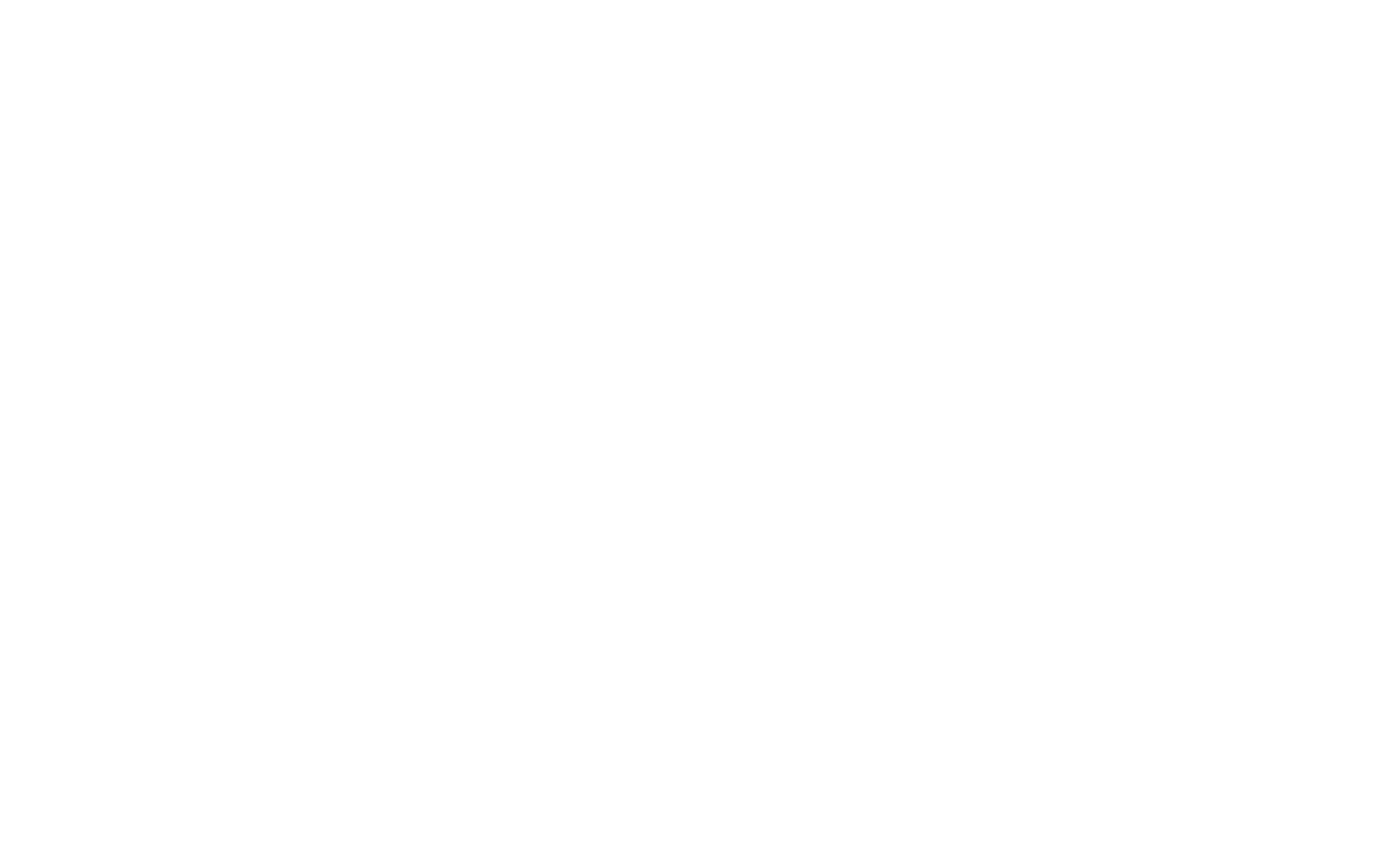 раздвинуть их;• запрокинуть голову пострадавшего назад, положив одну руку на лоб, а другую на затылок;• сделать глубокий вдох, нагнувшись к пострадавшему, герметизировать своими губами область его рта и сделать выдох. Выдохдолжен длиться около 1 секунды и способствовать подъему грудной клетки пострадавшего. При этом ноздрипострадавшего должны быть закрыты, а рот накрыт марлей или носовымискусственного дыхания- 16-18 раз в минуту;платком, из соображений гигиены; частота• периодически освобождатьподложечную область.желудокпострадавшегоотвоздуха, надавливая наНЕПРЯМОЙ МАССАЖ СЕРДЦАПризнаки внезапной остановки сердца — потеря сознания,прекращение дыхания или появление редких судорожных вдохов,резкая бледность, исчезновение пульса,расширение зрачков.Механизм наружного массажа сердца заключается в следующем: при резком толчкообразном надавливании на груднуюклетку происходит смешение ее на 3-5 см, этому способствует расслабление мышц у пострадавшего, находящегося в состоянииагонии. При проведении наружного массажа сердца пострадавшего укладывают на спину, на ровную и твердую поверхность(пол, стол, землю и т.п.). расстегивают ремень и ворот одежды. Оказывающий помощь, стоя с левой стороны, накладываетладонь кисти на нижнюю треть грудины, вторую ладонь кладет крестообразно сверху и производит сильное дозированноедавление по направлению к позвоночнику. Надавливания производят в виде толчков, не менее 60 в 1 мин. У детей массажпроизводят одной рукой, а у грудных и новорожденных -кончиками указательного и среднего пальцев, с частотой 100 толчков вмин. Смешение грудины у детей должно производиться в пределах 1,5-2 см.ПОМНИТЕ! Эффективность непрямого массажа сердца обеспечивается только в сочетании с искусственнымдыханием.ПОМНИТЕ!Основной способ защиты от аварийно химически опасных веществ - эвакуация в районы, не попадающие в зонузаражения.ПОМНИТЕ!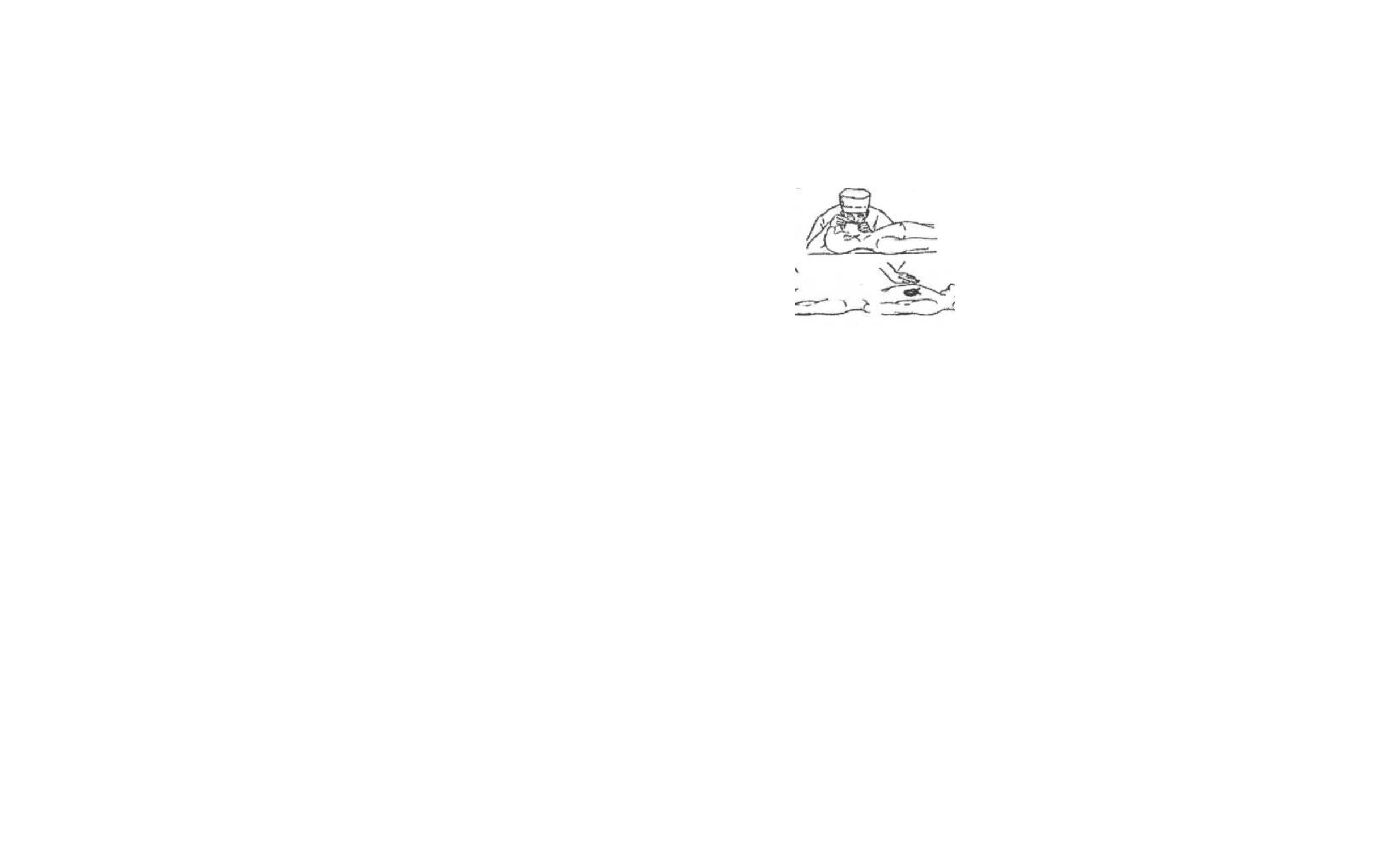 Что при аварии с выбросом аварийно химически опасных веществ, Вы располагаете весьма ограниченнымвременем.В ТО ЖЕ ВРЕМЯПри знании, быстром и точном выполнении своих действий, Ваша жизнь и жизнь Ваших близких будет внеопасности.ПОТОМУ ЧТОШирина зоны заражения составит от десятков метров в начале, до сотен метров в конце следа облака,ПОЭТОМУВремя выхода из зоны заражения составит от 5 до 20 минут, что вполне обеспечит Вашу безопасность.ПОМНИТЕ!Ваша жизнь и жизнь Ваших детейв экстренных условиях - в Ваших руках!Не забывайте больных и престарелых людей!Помогите им!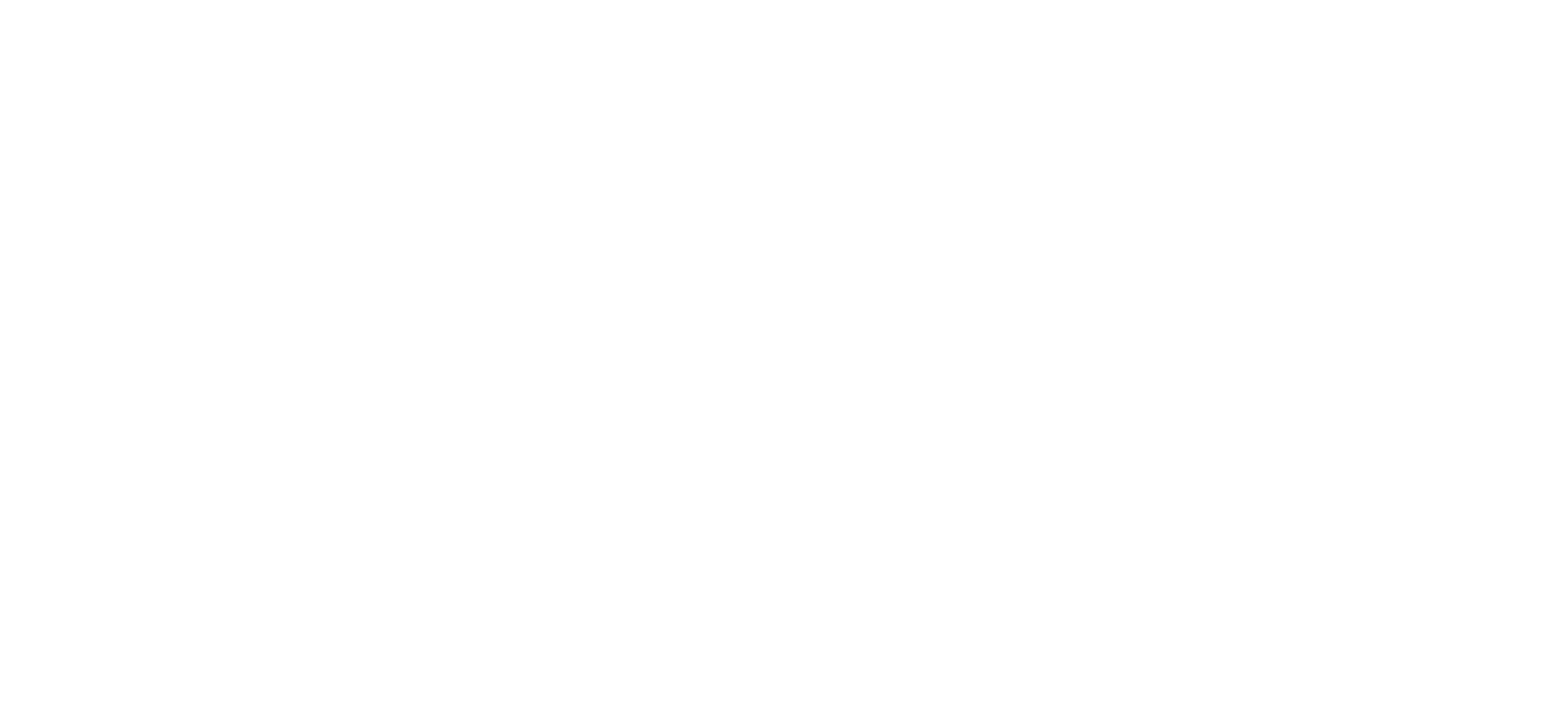 